Resource LinksOther resources“Emergency Shelters” in Figure It Out: Technology in Practice (Levels 3+–4+).“Science Focus: Fibres and Fabrics” in Making Better Sense of the Material World, pp. 101–107.Shigeru Ban“Shigeru Ban wins 2014 Pritzker Prize”. Architecture Now, available at http://architecturenow.co.nz/articles/shigeru-ban-wins-2014-pritzker-prize/ Shigeru Ban: Cardboard Cathedral by Andrew Barrie. Auckland University Press, 2014.“Earthquake Shelter” in BP Challenge Flip-book 4: Structures available from www.starters.co.nz/bpchallenge-index (or download the activity from www.starters.co.nz/download/get/earthquake-shelter/64.html)How to Design a House 1 – The Brief: www.businessdictionary.com/videos/?265106803Once in a Lifetime: City-building after Disaster in Christchurch. Freerange Press, 2014.CONNECTED, LEVEL 2 2014, How Do You Know?The Cardboard Cathedralby Bruce GranshawOverviewDuring the Christchurch earthquake, the cathedral was so badly damaged it couldn’t be used. This article describes how the people in charge of the cathedral worked with architects, engineers, and builders to build an innovative new temporary cathedral.Be aware of possible sensitivities around this subject, especially for those who may have lost friends or family/whānau in the February 2011 Christchurch earthquake.A Google Slides version of this article is available at www.connected.tki.org.nz. CONNECTED, LEVEL 2 2014, How Do You Know?The Cardboard Cathedralby Bruce GranshawOverviewDuring the Christchurch earthquake, the cathedral was so badly damaged it couldn’t be used. This article describes how the people in charge of the cathedral worked with architects, engineers, and builders to build an innovative new temporary cathedral.Be aware of possible sensitivities around this subject, especially for those who may have lost friends or family/whānau in the February 2011 Christchurch earthquake.A Google Slides version of this article is available at www.connected.tki.org.nz. CONNECTED, LEVEL 2 2014, How Do You Know?The Cardboard Cathedralby Bruce GranshawOverviewDuring the Christchurch earthquake, the cathedral was so badly damaged it couldn’t be used. This article describes how the people in charge of the cathedral worked with architects, engineers, and builders to build an innovative new temporary cathedral.Be aware of possible sensitivities around this subject, especially for those who may have lost friends or family/whānau in the February 2011 Christchurch earthquake.A Google Slides version of this article is available at www.connected.tki.org.nz. 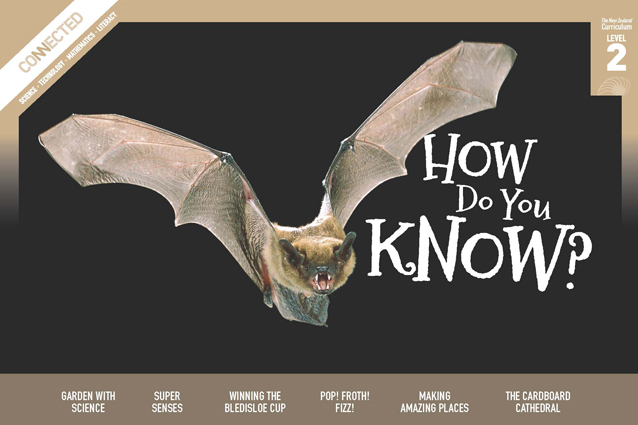 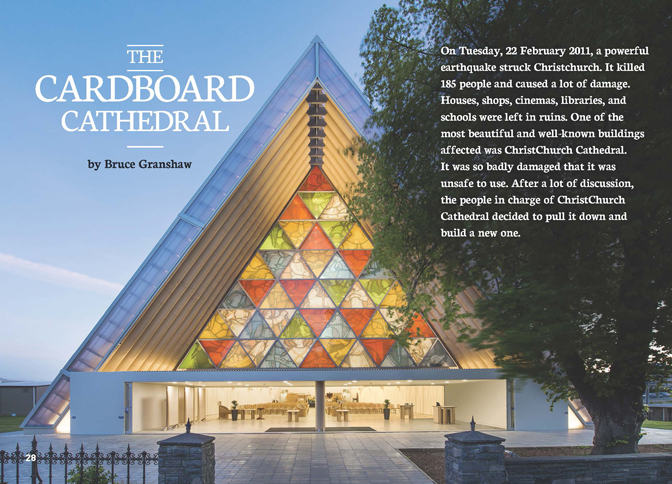 Text characteristicsA clearly structured article with headings that indicate the content in each section and help the reader to navigate the text.Photographs, diagrams, and coloured text boxes that clarify the text and require some interpretation.A mixture of text types, combining a recount with some elements of a procedural text.Technical and subject-specific vocabulary.Text characteristicsA clearly structured article with headings that indicate the content in each section and help the reader to navigate the text.Photographs, diagrams, and coloured text boxes that clarify the text and require some interpretation.A mixture of text types, combining a recount with some elements of a procedural text.Technical and subject-specific vocabulary.Text characteristicsA clearly structured article with headings that indicate the content in each section and help the reader to navigate the text.Photographs, diagrams, and coloured text boxes that clarify the text and require some interpretation.A mixture of text types, combining a recount with some elements of a procedural text.Technical and subject-specific vocabulary.Text characteristicsA clearly structured article with headings that indicate the content in each section and help the reader to navigate the text.Photographs, diagrams, and coloured text boxes that clarify the text and require some interpretation.A mixture of text types, combining a recount with some elements of a procedural text.Technical and subject-specific vocabulary.Text characteristicsA clearly structured article with headings that indicate the content in each section and help the reader to navigate the text.Photographs, diagrams, and coloured text boxes that clarify the text and require some interpretation.A mixture of text types, combining a recount with some elements of a procedural text.Technical and subject-specific vocabulary.Text characteristicsA clearly structured article with headings that indicate the content in each section and help the reader to navigate the text.Photographs, diagrams, and coloured text boxes that clarify the text and require some interpretation.A mixture of text types, combining a recount with some elements of a procedural text.Technical and subject-specific vocabulary.Text characteristicsA clearly structured article with headings that indicate the content in each section and help the reader to navigate the text.Photographs, diagrams, and coloured text boxes that clarify the text and require some interpretation.A mixture of text types, combining a recount with some elements of a procedural text.Technical and subject-specific vocabulary.Curriculum contextCurriculum contextCurriculum contextCurriculum contextCurriculum contextCurriculum contextCurriculum contextTECHNOLOGYTECHNOLOGYTECHNOLOGYTECHNOLOGYTECHNOLOGYTECHNOLOGYTECHNOLOGYTECHNOLOGICAL PRACTICE: Outcome development and evaluationAchievement objective(s)L2: Students will investigate a context to develop ideas for potential outcomes. Evaluate these against the identified attributes; select and develop an outcome. Evaluate the outcome in terms of the need or opportunity.TECHNOLOGICAL KNOWLEDGE: Technological modellingAchievement objective(s)L2: Students will understand that functional models are used to explore, test, and evaluate design concepts for potential outcomes and that prototyping is used to test a technological outcome for fitness of purpose.TECHNOLOGICAL KNOWLEDGE: Technological modellingAchievement objective(s)L2: Students will understand that functional models are used to explore, test, and evaluate design concepts for potential outcomes and that prototyping is used to test a technological outcome for fitness of purpose.Key technology ideas Some technological outcomes are made from unusual materials.The technologist considers the performance properties of each material when selecting them for a technological outcome.Technological modelling is an essential part of the process when developing a new technological outcome.ENGLISHREADING IdeasStudents will show some understanding of ideas within, across, and beyond texts.INDICATORSUses their personal experience and world and literacy knowledge to make meaning from texts.Makes meaning of increasingly complex texts by identifying main ideas.Makes and supports inferences from texts with some independence.THE LITERACY LEARNING PROGRESSIONSThe literacy knowledge and skills that students need to draw on by the end of year 4 are described in The Literacy Learning Progressions.Meeting the literacy challengesThe following instructional strategies will support students to understand, respond to, and think critically about the information and ideas in the text. After reading the text, support students to explore the key technology ideas outlined in the following pages.TEACHER resourcesWant to know more about instructional strategies? Go to:http://literacyonline.tki.org.nz/Literacy-Online/Teacher-needs/Reviewed-resources/Reading/Comprehension/ELP-Years-1-4“Engaging Learners with Texts” (Chapter 5) from Effective Literacy Practice in Years 1 to 4 (Ministry of Education, 2003).Want to know more about what literacy skills and knowledge your students need? Go to:http://literacyonline.tki.org.nz/Literacy-Online/Student-needs/National-Standards-Reading-and-Writing www.literacyprogressions.tki.org.nz/“Working with Comprehension Strategies” (Chapter 5) from Teaching Reading Comprehension (Davis, 2007) gives comprehensive guidance for explicit strategy instruction in years 4–8. Teaching Reading Comprehension Strategies: A Practical Classroom Guide (Cameron, 2009) provides information, resources, and tools for comprehension strategy instruction.INSTRUCTIONAL STRATEGIESFINDING THE MAIN IDEASDISCUSS the title, prompting the students to predict what this story might be about.Why do you think this story is called, “The Cardboard Cathedral”? Have the students read the first paragraph. ASK QUESTIONS to support them to use inferences to check whether their predictions were correct.What do you think now?  What information did you use to make your predictions and did your predictions change?  If your predictions changed, why did they change?Activate the students’ prior knowledge by DISCUSSING what they what they already know. What do you know about the earthquake in Christchurch?How did it affect the people?How did it affect the buildings and infrastructure? (You may need to explain what infrastructure is.)What happened to the cathedral?Ask the students to create a KWL chart. Before reading, have them use the chart to IDENTIFY what they know in column 1 and what they want to know in column 2. As they read, encourage them to REVIEW the questions in column 2, checking off any questions that they can answer and adding any new questions. After the reading, have them review column 1 so they can identify any misconceptions they may have held prior to reading the article.Pause on page 30 and PROMPT the students to think, pair, and share their responses to the list of questions. Then remind them to REVIEW their KWL charts. After reading the whole text, DISCUSS what the students found out and whether they have questions that remain unanswered. Research online to fill any gaps in their knowledge. ASK QUESTIONS to encourage the students to make inferences about how the people of Christchurch might have felt about:the earthquakethe damage to the cathedralthe new structure.You could support this discussion by finding articles, pictures, and community views online.The students could RECORD what they have learned about the design of the cardboard cathedral on a poster.DEALING WITH UNFAMILAR VOCABULARY DISCUSS the concept of a “cathedral”. Some students may have prior knowledge that they can share. Compare the images in the text with images of other cathedrals and draw on these ideas to help the students create their own personal image of a cathedral.PROMPT the students to find meaning. Have them use the text, the glossary, and a dictionary to find out what these words mean: “architects”, “engineers”, “builders”, “scientists”. Draw a chart to RECORD these words and their definitions.Which part of the building process were each of these workers responsible for, and why?  EXPLORE the concept of “permanent” versus “temporary”.  I once lost a filling during the weekend. My dentist put in a temporary filling and then during the week, she put in a permanent one. Have you had experiences like that? What words or phrases could we use to describe “temporary” and “permanent”?DISCUSS the differences between “waterproof”, “windproof”, and “flameproof”, using the different prefixes and the shared suffix. What do you think the suffix “-proof” means? (“resistant”)When you put those prefixes together with that shared suffix, what do you think those words mean?Can you think of other words that end with “proof”?USING DIAGRAMS TO CLARIFY THE TEXTPROMPT the students to look closely at the diagram on page 30.  What does the diagram show us? How do we know what is inside the tube?Why do designers create drawings and models?What are the features of a good diagram?How does this diagram help you to understand how the cardboard tubes are made?List those features, and then have the students use the story to make a diagram to show the complete design process of the cardboard cathedral. Key technology ideasKey technology ideas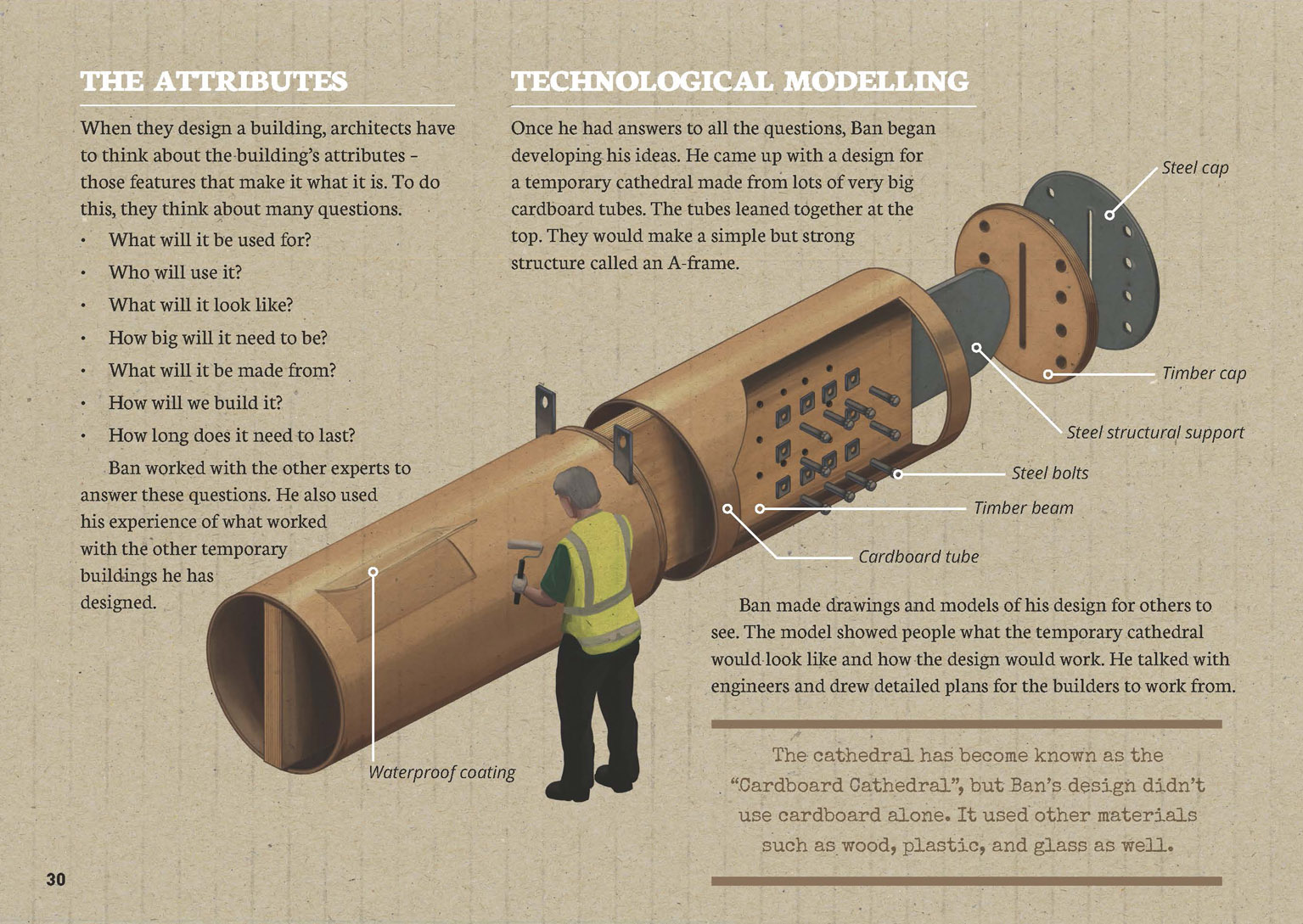 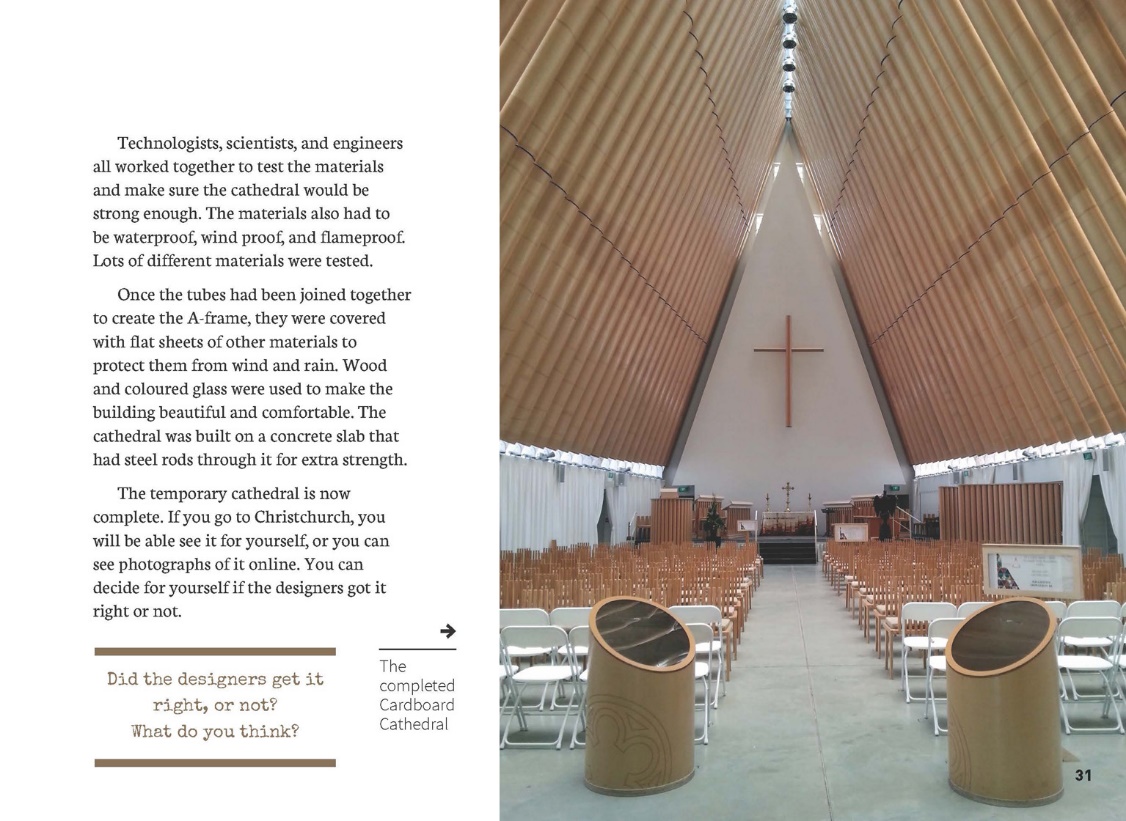 Link to technologyThe following activities and suggestions are designed as a guide for supporting students to explore and develop understandings about technological modelling and technological products.You are encouraged to adapt the activities to suit the specific needs of your students.LEARNING FOCUSStudents use evidence to problem solve as they investigate, plan, create, evaluate, and discuss technological outcomes based on the products they construct.LEARNING ACTIVITIES Activity 1: Christchurch – an amazing placeInvestigate the types of materials used to construct the temporary cathedral by trying out the BP tech challenge activities on rolled paper construction (www.starters.co.nz/download/get/design-a-playground/64.html). What folding/rolling methods make the design stronger when you test it? Develop and conduct simple investigations to test how waterproof, windproof, and/or flameproof cardboard tubes can be. Finally, create a labelled diagram of the temporary cathedral, explaining the materials and their purpose.ExtensionLink this article to the articles “Making Amazing Places” (Connected 2, 2014) and “Rebuilding Christchurch with Amazing Ideas” (Connected 3, 2014).A competition was run to give students in Christchurch the opportunity to design ideas for their amazing city. Your students could explore the information about the competition and the designs that were created in preparation for Activity 2.Activity 2: Designing your own temporary buildingHave the students reread the final page of the article and respond to the challenge. They could design a temporary home, or they could design a solution to a problem, challenge, or opportunity in their own environment (for example, the need for a new playground or an emergency shelter). Have them list the headings in the article and use this to plan and record their own design process.  The table below lists headings and suggests prompts, questions, and activities you could use to support the students.Note that, if your students decide they would like to design a playground or an emergency shelter, the Resource Links for this Connected suggest resources you could use to support this investigation. In particular, Connected 3, 2008 describes how students at a school in Matauri Bay planned a new playground.Activity 3: The marshmallow challengeThe architects and engineers behind the cardboard cathedral used innovative thinking and materials to quickly build a church that is both stylish and safe. “The marshmallow challenge” activity from the Science Learning Hub (www.sciencelearn.org.nz/Innovation/Teach-about-Innovation/The-marshmallow-challenge) introduces students to several key aspects of innovation – idea generation, collaboration, creativity, and teamwork – as they build a structure that will support the weight of one marshmallow.Google Slides version of “The Cardboard Cathedral” www.connected.tki.org.nzBuilding Science ConceptsBook 48 – Fabrics: Origins, Properties, and UsesBook 51 – Standing Up: Skeletons and FramesConnected“Making Amazing Places” in How Do You Know? Connected 2, 2014, pp. 24–27.“Rebuilding Christchurch with Amazing Ideas” in Why Is That? Connected 3, 2014, pp. 14–19.Structure. Connected 2, 2011.“Planning a Playground” in Connected 3, 2008 (article and TSM).The Amazing Place design competition www.theamazingplace.co.nz/“The Amazing Place Christchurch design competition” from www.techlink.org.nz/stories.cfm?area=7&SID=80“The Amazing Place: Children Help Reshape Christchurch” from Education Gazette, available at www.edgazette.govt.nz/Articles/Article.aspx?ArticleId=8727“The Amazing Place” videos available at http://ccdu.govt.nz/plan/the-amazing-place Playground design“The Amazing Playground Challenge” from www.techlink.org.nz/stories.cfm?area=7&SID=118“Planning and Designing a Children’s Playground” in Starters and Strategies Term 1, 2014, p. 31.“Design a Playground” BP Challenge Starter from www.starters.co.nz/download/get/design-a-playground/64.html [subscription needed]“Children’s Playground Design and Construction” from Educational Landscapes UK https://www.youtube.com/watch?v=qgKdS9JLVl4“Unit 3: Blowin’ in the Wind” from PBS Kids www-tc.pbskids.org/designsquad/pdf/parentseducators/ds_pe_ed_guide_unit3.pdfVirtual field trips, available from LEARNZ, www2.learnz.org.nz/core-fieldtrips.phpGeospatial – the use of skills, tools, and data by people in Canterbury Geospatial – how location-based information is helping the rebuild of Christchurch